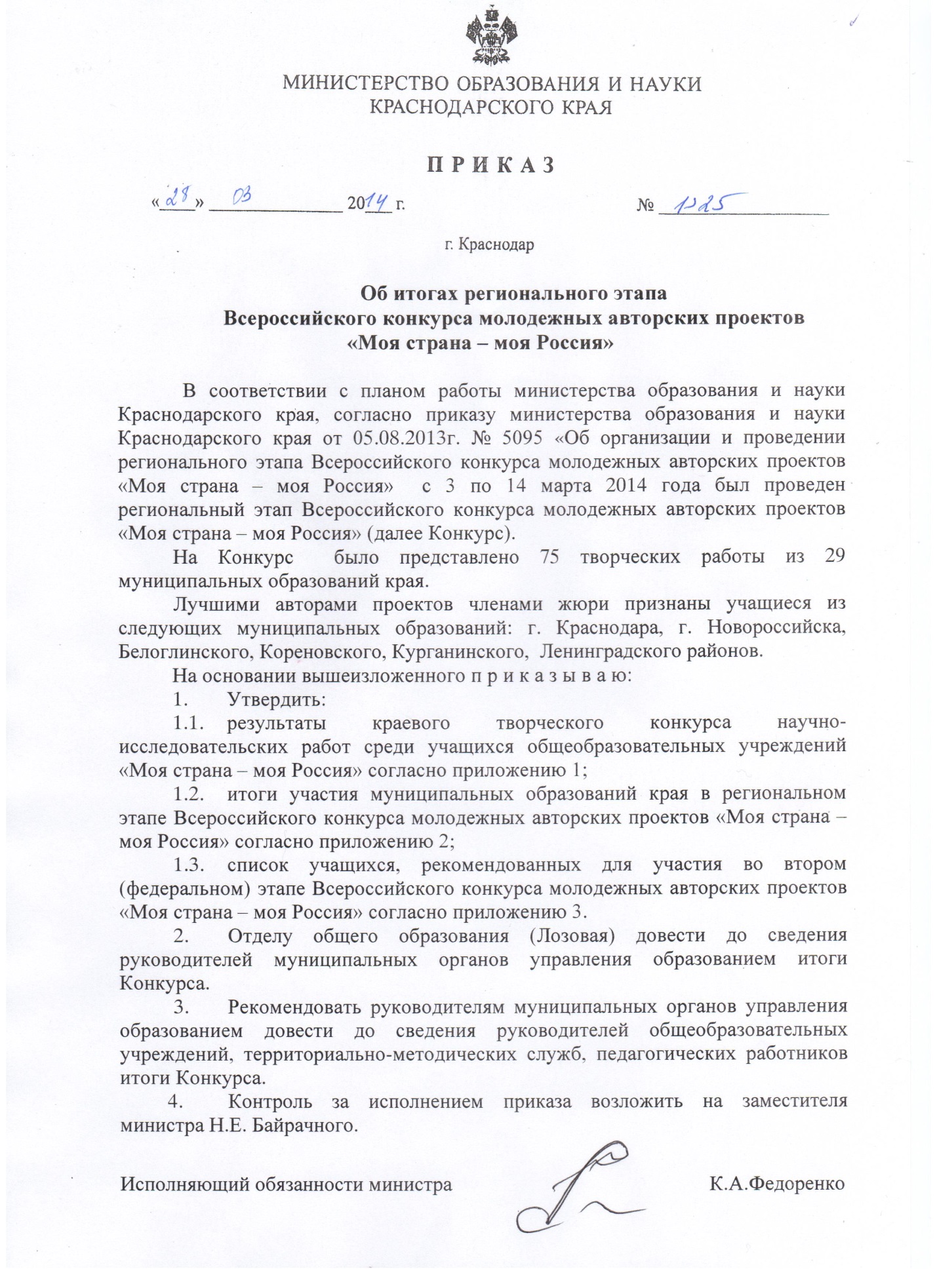 ПРИЛОЖЕНИЕ 1УТВЕРЖДЕНЫ приказом министерства образования и науки	Краснодарского края	от 28.03.2014г.  № 1325 Результаты регионального этапа Всероссийского конкурса молодежных авторских проектов «МОЯ СТРАНА – МОЯ РОССИЯ» среди учащихся общеобразовательных учрежденийНоминация «Проекты, направленные на подготовку молодежи к созданию семьи, укрепление института семьи, решение демографической проблемы»Номинация «Проекты, направленные на реализацию возможностей участия детей в принятии решений, затрагивающих их интересы, и на создание необходимой системы мер и условий для формирования у детей навыков взаимодействия с различными организациями, в т.ч. с органами государственной власти и местного самоуправления»Номинация «Проекты, направленные на духовно-нравственное воспитание молодежи, укрепление духовного единства многонационального российского народа, развитие позитивных межнациональных, межкультурных и межконфессиональных коммуникаций»Номинация «Проекты, направленные на создание сельских молодежных жилищно-производственных комплексов, развитие сельских территорий»Номинация «Проекты, направленные на стратегическое социально-экономическое развитие российских городов и сел»Номинация «Проекты, направленные на развитие малого и среднего бизнеса»Номинация «Проекты, направленные на развитие транспортной инфраструктуры в российских регионах и муниципальных образованиях»Номинация «Проекты, направленные на повышение электоральной  активности населения, развитие избирательной системы Российской Федерации»Номинация «Научно-технические проекты и идеи, направленные на решение задач повышения качества жизни, комфорта и безопасности среды жизнедеятельности человека»Номинация «Проекты, направленные на развитие инновационной сферы, науки и образования в российских регионах и муниципальных образованиях»Номинация «Проекты, направленные на экономическое, научно-техническое и гуманитарное сотрудничество России или отдельных ее территорий со странами СНГ и Балтии, а также на создание совместных общественных программ, направленных на укрепление дружественных связей»        Начальник отдела общего образования	     О.А.ЛозоваяИтоги участия муниципальных образований краяв региональном этапе Всероссийского конкурса молодежных авторских проектов «МОЯ СТРАНА – МОЯ РОССИЯ»Начальник отдела общего образования						    О.А.Лозовая                                                                                                  ПРИЛОЖЕНИЕ 3УТВЕРЖДЕН приказом министерства образования и науки                                                                                          Краснодарского края	                            от 28.03.2014 № 1325Список работ, учащихся общеобразовательных учреждений регионального  этапа  Всероссийского конкурса молодежных авторских проектов «МОЯ СТРАНА – МОЯ РОССИЯ», рекомендованных для участия во втором (федеральном) этапе           Начальник отдела общего образования                                                  О.А.Лозовая№ п/пФ.И.ООбразовательное учреждениеМуниципальное образованиеТемаКоличество балловРейтингЗаманова Алина ФерузовнаМОБУ СОШ № 7 Кореновский районКрепкая семья – гордость России78,61Шаповалова Кристина СвятославовнаМБОУ СОШ№ 17Курганинский районЖиви, мой посёлок73,32Михайленко Татьяна ПавловнаМОУ СОШ № 22Ейский районПроблема получения доступного и квалифицированного дошкольного образования детей в малых населенных пунктах66,63Матвеева Александра ИгоревнаМБОУ СОШ № 1Горячий КлючГармония63,34Жигалко Елизавета СергеевнаМБОУ СОШ № 5Каневской районМеры государственной финансовой поддержки как один из способов решения проблем современной семьи61,35Мамедова Етар ТурабовнаМБОУ ООШ № 13Белореченский районПредложения по улучшению качества жизни в селе Архиповском Белореченского района406Григорьева Полина НиколаевнаМАОУ СОШ № 84КраснодарПрограмма подготовки молодёжи к семейной жизни30,37Духу Рамазан РамазановичМБОУ ООШ № 11Горячий КлючПодготовка молодежи к семейной жизни27,68Трубачева Мария Сергеевна,Рудаков Владимир Владимирович,Лахина Лилиана ВитальевнаМБОУ СОШ № 13Кавказский районСемья -  корень жизни25,79Кукуева Ирина Юрьевна МБОУ СОШ № 12Гулькевичский районПодготовка молодежи к семейной жизни20,310Дорошок Татьяна Сергеевна,Дорошок Лариса СергеевнаМОУ СОШ № 24 Ейский районКаждая семья-это будущее страны18,611Писаренко Ксения ОлеговнаМОУ СОШ № 8Ейский  районПроблемы молодых семей и пути их решения1612Гализина Оксана ЮрьевнаМБОУ ООШ № 21Курганинский районПроекты по созданию современной модели государственной поддержки семей, имеющих детей1413Шурко Алёна ОлеговнаМБОУ СОШ № 9Гулькевичский районСемейная гармония13141.Сорокин Дмитрий Алексеевич МБОУ СОШ №12 Белоглинский районРеализация предвыборной программы лидера органа школьного самоуправления «Дюжина» МБОУ СОШ № 12 Белоглинского района Краснодарского края8912.Джимова Вероника ФилипповнаМБОУ СОШ № 43Абинский районЭкологические проблемы при утилизации нефтяных отходов в Абинском районе. Создание условий для реализации возможностей участия учащихся в принятии решений, затрагивающих их интересы на примере деятельности экологического общества «Источник» МБОУ СОШ № 437123.Прокопенко Ангелина ГеннадьевнаМБОУ СОШ № 74,МБОУ ДОД ДДТ «Созвездие»КраснодарЮность в гимнастёрке66,734.Штомпель Анастасия ЕвгеньевнаМБОУ СОШ № 1Староминский районИзучение и возрождение казачьей идентичности в рамках школьного ученического самоуправления51,645.Загайнов Ефрем ДмитриевичМБОУ СОШ № 10Тимашевский районЮность XXI века44,656.Гаспарян Георгий ВаружановичМБОУ СОШ № 4Тимашевский районПрофессиональная ориентация младших школьников38,367.Ушакова Анна ПавловнаМАОУ СОШ № 11Туапсинский районСоциальный проект «Память»2978.Лушпеева Мария АндреевнаМБОУ гимназия № 36КраснодарЗащита прав школьников188ЕрошинАндрей СергеевичМАОУ СОШ № 9Курганинский районТишина под сводами библиотек. Размышление о том, как вернуть подрастающее поколение в книге, источнику духовно-нравственного воспитания721Карядаян Виктория АлексеевнаМБОУ СОШ № 17Горячий Ключ Социальная адаптация детей-инвалидов и формирование отношения к ним других детей68,32Рябинина Татьяна ИвановнаМБОУ СОШ № 2Тимашевский районБольничный клоун64,63Буймилова Надежда Васильевна,Сарнавская МаринаВикторовнаМБОУ СОШ № 42Абинский районЯ помню. Я горжусь!64,34Чувилкина Ирина Евгеньевна,Шеремет Евгений СергеевичМБОУ СОШ № 12Усть-Лабинский районЭкскурсионно-туристические маршруты как средство изучения истории нашей малой Родины61,35ПетроваВалентина ГригорьевнаМБОУ СОШ №17Горячий КлючНаша газета53,66Лазаренко Антон ГеннадьевичМБОУ СОШ № 48Славянский районПо законам добра51,37КалининаИнга ВикторовнаМБОУ СОШ № 29Белореченский районМы разные – но мы вместе398Макарец Яна МихайловнаМОУ СОШ № 9Ейский районГармония в нашей жизни398Танченко Наталья АлександровнаМАОУ СОШ № 12Курганинский районМоя страна - моя Россия389Коробкова Анастасия АлексеевнаМОБУ СОШ № 10Новокубанский районФестиваль народов Кубани «ВМЕСТЕ ДРУЖНАЯ СЕМЬЯ!3610Жук Елена ОлеговнаМБОУ СОШ № 48 Славянский районПатриотический клуб «Казачий патруль»35,611Бондаренко Иван ИвановичМБОУ СОШ № 9АнапаБумеранг сотрудничества (проект подростково -молодёжного клуба по месту жительства пос. Виноградный)2212Аракелян Сусанна ЭдуардовнаМОУ СОШ № 11Ейский район«Духовно-нравственное воспитание молодежи на основе толерантности»11,313Бахтиярова Яна АлександровнаМОБУ СОШ № 2Кореновский районООО «Сказка» (бизнес-план)72,31Туманян Евгения ГеннадьевнаМБОУ СОШ № 16Отрадненский районМоя Отрадная ,моя Отрадушка - вольная песня предгорий332Белкина Мария ВладимировнаМБОУ «СОШ №16»Тбилисский районВсё лучшее – детям31,53Тютюник Екатерина АлексеевнаМБОУ СОШ № 9Гулькевичский районСельский рай19,74Азарова Ангелина АртуровнаМАОУ лицей «Морской технический»НовороссийскВегетарианское «Кафе +»66,71Арсеньев Даниил АнатольевичМБОУ СОШ № 9Гулькевичский район«Озеро мечты»16,32Попов Захар СемёновичМБОУ СОШ № 93КраснодарРазвитие предпринимательства на Кубани : Будущее кубанской молодёжи871Некрылов Павел АлексеевичМБОУ «СОШ № 9»Тбилисский районВозведение автомойки на территории 
п. Октябрьского, муниципального образования Тбилисский район80,72Власова Кристина ВасильевнаМОУ СОШ № 21 Ейский районМолодежный ресурсный центр «Smail»743КошеваяОксана АлександровнаМБОУ СОШ № 6Славянский районПривлечение молодежи к предпринимательскойдеятельности61,64Кудрявцев Владислав СергеевичМОБУ СОШ № 2Кореновский районООО « ГРАНАТ» /Бизнес план/595Саруханян Лидия АрменовнаМОБУ СОШ № 2Кореновский районSPA-салон « Клеопатра» /Бизнес план/50,36Киракосян Эльмира АрсеновнаМАОУ СОШ № 11АрмавирРазвитие молодежного предпринимательства: увеличение количества молодых предпринимателей, создание механизмов, стимулирующих предпринимательскую активность молодежи Краснодарского края49,67Юдина Лилия Владимировна,Самсыка Вера АлексеевнаМБОУ ООШ № 6Брюховецкий районРазвитие молодёжного предпринимательства. Кролиководство в Брюховецком районе47,68Вихарева Мария БорисовнаМОУ СОШ № 15Ейский районБизнес-идея детского центра46,79Мешарова Виктория ЮрьевнаМБОУ СОШ № 3Успенский районКролиководство как бизнес43,710Антонова Ксения ДенисовнаМБОУ СОШ №20 ГеленджикДеньги из мусора – прибыль и забота об экологии36,311Павлов Александр СергеевичМАОУ СОШ № 18АрмавирТорговый кофейный автомат30,312Гузенко Михаил ГавриловичМБОУ гимназия «Аврора»АнапаГосударственное содействие экономической самостоятельности молодых граждан, реализации их права на труд и занятия предпринимательской деятельностью27,313Мирошниченко Лариса АлексеевнаМБОУ СОШ № 11Усть-Лабинский районБизнес на малине2614Горбань Артем АнатольевичМБОУ СОШ № 1 Ленинградский районМодернизация светофорного узла90,61Кичкинёв Владислав НиколаевичМБОУ СОШ №10АрмавирПопуляризация уличных видов активности на территории муниципального образования город Армавир50,32Коваленко Анатолий ОлеговичМБОУ СОШ №12Павловский районСовременный автомобиль35,33     1. Бахмуцкая Кристина АлександровнаМОБУ СОШ № 5Кореновский районПовышение электоральной активности будущих избирателей в клубе «Мой выбор»621Барсукова Вероника Юрьевна,Карпухина Екатерина Александровна,Филиппова Виктория СергеевнаМБОУ СОШ № 19 Тимашевский районПолитика и молодежь49,32Дранов Павел ИгоревичМБОУ СОШ № 4Успенский районПовышение электоральной активности молодежи села Коноково353Ткаченко Диана Александровна МБОУ СОШ №39Славянский районОт качества образования к качеству жизни521Лаврикова Яна СергеевнаМАОУ СОШ № 2Курганинский район«Исследование способов экономии электроэнергии в школе»452Воробьевская Ксения НиколаевнаМБОУ СОШ № 1Успенский районШкола – мой второй дом44,73Змановская Алена ЛеонидовнаМБОУ СОШ № 16Северский районСоздание социально-экологического сайта «Равнодушных.NET»36,34Куликов Константин АлександровичМБОУ СОШ № 1 Ленинградский районРесурсы будущего34,65Дорофеева Наталья ВладиславовнаМБОУ СОШ № 5АрмавирМного ли пользы в чипсах?346Чургулия Диана РомановнаМБОУ СОШ № 5АрмавирЧто мы едим? Вся правда о колбасах31,67Дурнев Никита ЮрьевичМАОУ СОШ № 40 НовороссийскЯ – законопослушный гражданин88,31Терещенко Надежда ВладимировнаМБОУ СОШ № 1Крымский районВлияние интернета на речь подростков44,32Масалов Александр ВладимировичМБОУ СОШ № 1Крымский районЯзык твой говорит обо всем41,63Разумная Екатерина ЭдуардовнаМБОУ СОШ № 79КраснодарФестиваль «Русский язык нас объединяет39,34Коростылёв Никита ЕвгеньевичМОУ СОШ № 17Ейский районСоздание единого молодёжного сайта27,251.Шеваренкова Анастасия ВладимировнаМОУ СОШ № 13Ейский районСотрудничество с АР Крым и его последующие территориальное присоединение34,61№п/пМуниципальное образованиеВсего работКоличество работ рекомендованных для участия во втором (федеральном) этапег. Армавир50г. Горячий Ключ 40 г. Краснодара51г. Новороссийск22 г. Сочи-0г.-к. Анапа20г.-к. Геленджик10Абинский район20Апшеронский район-0Белоглинский район11Белореченский район20Брюховецкий район10Выселковский район-0Гулькевичский район40Динской район-0Ейский район90Кавказский район10Калининский район-0Каневской район10Кореновский район53Красноармейский район-0Крыловский район-0Крымский район20Курганинский район51Кущевский район-0Лабинский район-0Ленинградский район21Мостовской район-0Новокубанский район10Новопокровский район-0Отрадненский район10Павловский район10Прим.-Ахтарский район-0Северский район10Славянский район40Староминский район10Тбилисский район20Темрюкский район-0Тимашевский район40Тихорецкий район-0Туапсинский район10Успенский район30Усть-Лабинский район20Щербиновский  район-0ИТОГОИТОГО759№ п/пФ.И.ООбразовательное учреждениеМуниципальное образованиеАзарова Ангелина АртуровнаМАОУ лицей «Морской технический»НовороссийскБахмуцкая Кристина АлександровнаМОБУ СОШ № 5Кореновский районБахтиярова Яна АлександровнаМОБУ СОШ № 2Кореновский районГорбань Артем АнатольевичМБОУ СОШ № 1 Ленинградский районДурнев Никита ЮрьевичМАОУ СОШ № 40 НовороссийскЕрошин Андрей СергеевичМАОУ СОШ № 9Курганинский районЗаманова Алина ФерузовнаМОБУ СОШ № 7 Кореновский районПопов Захар СемёновичМБОУ СОШ № 93КраснодарСорокин Дмитрий Алексеевич МБОУ СОШ № 12 Белоглинский район